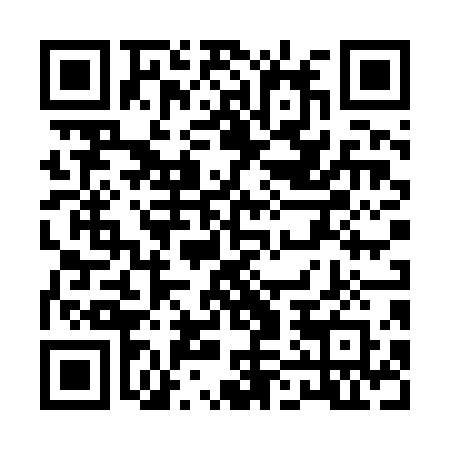 Ramadan times for Cape Eleuthera, BahamasMon 11 Mar 2024 - Wed 10 Apr 2024High Latitude Method: NonePrayer Calculation Method: Muslim World LeagueAsar Calculation Method: ShafiPrayer times provided by https://www.salahtimes.comDateDayFajrSuhurSunriseDhuhrAsrIftarMaghribIsha11Mon6:026:027:181:154:397:137:138:2412Tue6:016:017:171:154:397:137:138:2513Wed6:006:007:161:154:397:147:148:2514Thu5:595:597:151:144:397:147:148:2615Fri5:585:587:141:144:397:147:148:2616Sat5:575:577:131:144:397:157:158:2717Sun5:565:567:121:134:397:157:158:2718Mon5:555:557:111:134:397:167:168:2819Tue5:545:547:101:134:397:167:168:2820Wed5:525:527:091:134:397:177:178:2921Thu5:515:517:081:124:397:177:178:2922Fri5:505:507:071:124:397:187:188:3023Sat5:495:497:061:124:397:187:188:3024Sun5:485:487:041:114:397:197:198:3125Mon5:475:477:031:114:397:197:198:3126Tue5:465:467:021:114:387:197:198:3227Wed5:455:457:011:104:387:207:208:3228Thu5:445:447:001:104:387:207:208:3329Fri5:425:426:591:104:387:217:218:3330Sat5:415:416:581:104:387:217:218:3431Sun5:405:406:571:094:387:227:228:341Mon5:395:396:561:094:387:227:228:352Tue5:385:386:551:094:377:237:238:353Wed5:375:376:541:084:377:237:238:364Thu5:365:366:531:084:377:237:238:365Fri5:345:346:521:084:377:247:248:376Sat5:335:336:511:074:377:247:248:387Sun5:325:326:501:074:367:257:258:388Mon5:315:316:491:074:367:257:258:399Tue5:305:306:481:074:367:267:268:3910Wed5:295:296:471:064:367:267:268:40